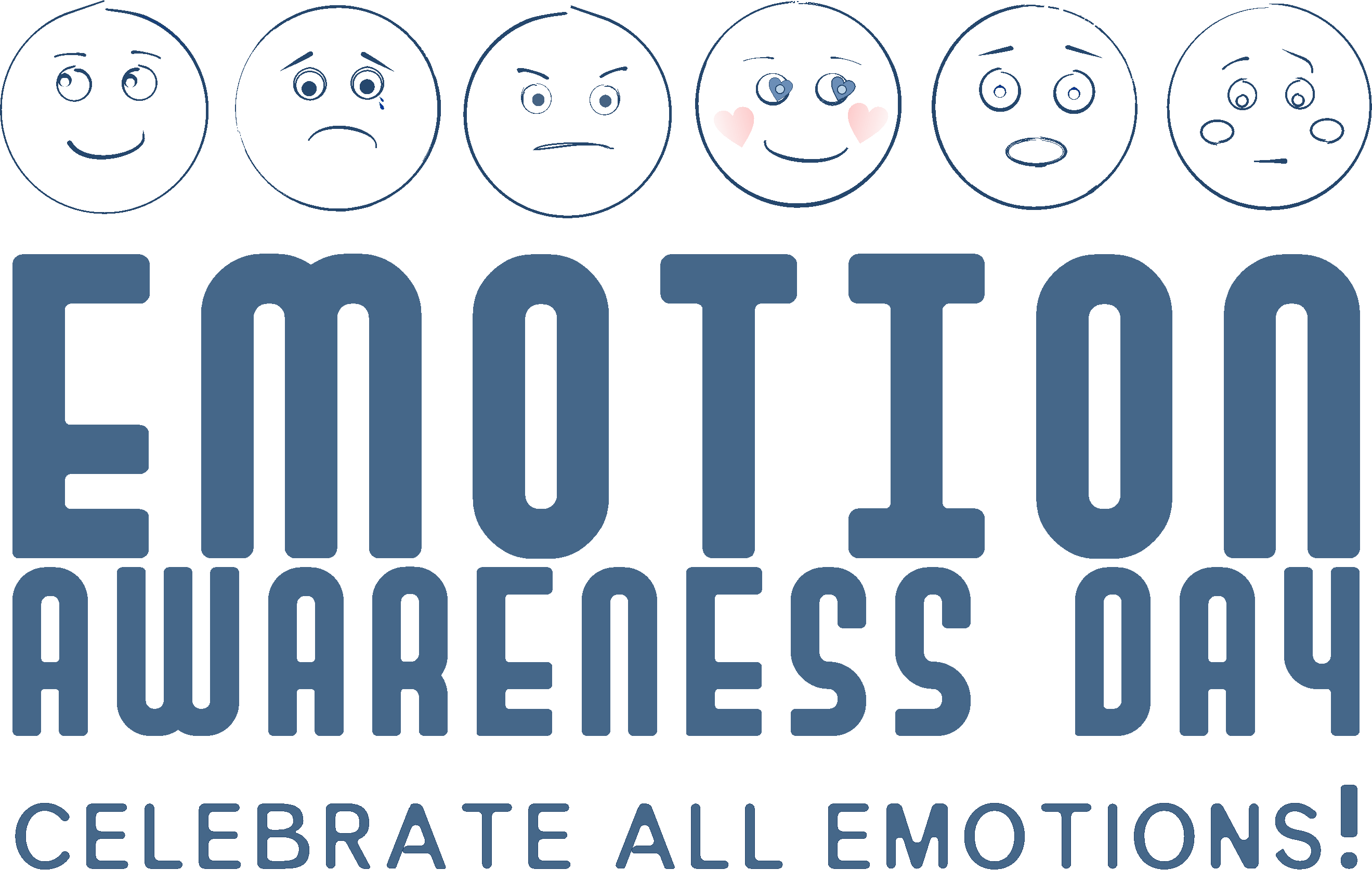 Imagine if we could experience our feelings in such a way that we knew what they were good for, even when they hurt the most. What if we acknowledged vulnerability as the gateway to our needs and the bond in our relationships? What if seeing others’ vulnerability elicits our empathy and makes our heart warm for others? What kind of a world would that be?Emotions have been heavily underestimated in working with mental health. We sometimes talk about our emotions, but we rarely show our real emotions when they don’t objectively feel legit, without self-criticism or fear of lonely abandonment, even in close relationships. So, we encourage you to mark Emotion Awareness Day together with us. Let us: Celebrate All Emotions - June 2nd!